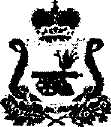 АДМИНИСТРАЦИЯ ИЗДЕШКОВСКОГО СЕЛЬСКОГО ПОСЕЛЕНИЯСАФОНОВСКОГО РАЙОНА СМОЛЕНСКОЙ ОБЛАСТИПОСТАНОВЛЕНИЕот 10.10.2013г.  № 21В целях обеспечения выполнения требований статьи 9 Федерального закона от 27.07.2010 года № 210-ФЗ «Об организации предоставления государственных и муниципальных услуг» и в соответствии с решением Совета депутатов Издешковского сельского поселения Сафоновского района Смоленской области от 10.10.2013 года № 20 «О порядке определения размера платы за оказание услуг, которые являются необходимыми и обязательными для предоставления Администрацией Издешковского сельского поселения Сафоновского района Смоленской области муниципальных услуг», Администрация Издешковского сельского поселения Сафоновского района Смоленской областиПОСТАНОВЛЯЕТ:1. Утвердить прилагаемую Методику определения размера платы за оказание необходимых и обязательных услуг.2. Контроль за исполнением настоящего постановления оставляю за собой.Глава Администрации Издешковского сельского поселения Сафоновского района Смоленской области                                                                       Н.В. ЛадинаМетодикаопределения размера платы за оказание услуг,необходимых и обязательных(далее - Методика)1. Общие положения1.1. Настоящая Методика устанавливает единый порядок расчета платы за оказание услуг, которые являются необходимыми и обязательными для предоставления муниципальных услуг Администрацией  Издешковского сельского поселения Сафоновского района Смоленской области.1.2. Настоящая Методика применяется учреждениями, участвующими в предоставлении услуг, которые являются необходимыми и обязательными для предоставления муниципальных услуг Администрацией Издешковского сельского поселения Сафоновского района Смоленской области.2. Методика определения размера платы за оказание необходимыхи обязательных услуг2.1. Затраты организаций делятся на затраты, непосредственно связанные с оказанием необходимой и обязательной услуги, и затраты, необходимые для обеспечения деятельности организации в целом.2.2. К затратам, непосредственно связанным с оказанием необходимой и обязательной услуги, относятся:- затраты на оплату труда персонала, непосредственно участвующего в процессе оказания необходимой и обязательной услуги (далее - основной персонал);- материальные затраты;- амортизация оборудования, используемого в процессе оказания необходимой и обязательной услуги;- прочие расходы, отражающие специфику оказания необходимой и обязательной услуги.2.3. К затратам, необходимым для обеспечения деятельности организации в целом (далее - косвенные затраты), относятся:- затраты на оплату труда персонала организации, не участвующего непосредственно в процессе оказания необходимой и обязательной услуги (далее - административно-управленческий персонал);- хозяйственные расходы - приобретение материальных запасов, оплата услуг связи, транспортных услуг, коммунальных услуг, обслуживание, ремонт основных средств (далее - затраты общехозяйственного назначения), включая затраты на уплату налогов;- амортизация зданий, сооружений и других основных фондов, непосредственно не связанных с оказанием необходимой и обязательной услуги.2.4. Для расчета затрат используется расчетно-аналитический метод или метод прямого счета.2.5. Расчетно-аналитический метод применяется в случаях, когда в оказании необходимой и обязательной услуги задействован в равной степени весь основной персонал организации и все материальные ресурсы.При использовании расчетно-аналитического метода применяется следующая формула:Зусл = SUM Зучр / Фр.вр x Тусл, где:Зусл - затраты на оказание необходимой и обязательной услуги;SUM Зучр - сумма всех затрат организации за период времени;Фр.вр - фонд рабочего времени основного персонала за тот же период времени (фонд рабочего времени основного персонала организации определяется как произведение количества единиц работников основного персонала на норму рабочего времени, определяемую на год в соответствии с приказом Минздравсоцразвития России от 13.08.2009 № 588н «Об утверждении Порядка исчисления нормы рабочего времени на определенные календарные периоды времени (месяц, квартал, год) в зависимости от установленной продолжительности рабочего времени в неделю»;Тусл - норма рабочего времени, затрачиваемого основным персоналом на оказание необходимой и обязательной услуги (максимально допустимая продолжительность работ по оказанию необходимой и обязательной услуги с учетом отдельных технологических операций в минутах, определяемая отраслевым органом).2.6. Метод прямого счета применяется в случаях, когда в оказании необходимой и обязательной услуги принимают участие отдельные специалисты организации и используются специфические материальные ресурсы, включая материальные запасы и оборудование.При использовании метода прямого счета применяется следующая формула:Зусл = Зот + Змз + Аусл + Зк, где:Зусл - затраты на оказание необходимой и обязательной услуги;Зот - затраты на оплату труда основного персонала;Змз - затраты на приобретение материальных запасов, потребляемых в процессе оказания необходимой и обязательной услуги;Аусл - сумма начисленной амортизации оборудования, используемого при оказании необходимой и обязательной услуги;Зк - косвенные затраты.Затраты на оплату труда основного персонала (Зот) определяются по формуле:Зот = SUM Зот / Фр.вр x Тусл, где:SUM Зот - сумма всех затрат организации, которые включают в себя:затраты на оплату труда и начисления на выплаты по оплате труда основного персонала;затраты на командировки основного персонала, связанные с предоставлением необходимой и обязательной услуги;суммы вознаграждения сотрудников, привлекаемых по гражданско-правовым договорам, непосредственно принимающих участие в оказании необходимой и обязательной услуги, на оплату труда и начисления на выплаты по оплате труда;Фр.вр - фонд рабочего времени основного персонала за тот же период времени;Тусл - норма рабочего времени, затрачиваемого основным персоналом на оказание соответствующей необходимой и обязательной услуги.Затраты на приобретение материальных запасов определяются по формуле:Змз = SUM (МЗ x Ц), где:Змз - затраты на приобретение материальных запасов, полностью потребляемых в процессе оказания необходимой и обязательной услуги, включающие в себя (в зависимости от отраслевой специфики):затраты на медикаменты и перевязочные средства;затраты на продукты питания;затраты на мягкий инвентарь;затраты на приобретение расходных материалов для оргтехники;затраты на другие материально-производственные запасы;МЗ - материально-производственные запасы определенного вида, потребляемые в процессе оказания необходимой и обязательной услуги;Ц - цена приобретения материально-производственных запасов определенного вида.Сумма начисленной амортизации оборудования, используемого при оказании необходимой и обязательной услуги, определяется исходя из балансовой стоимости оборудования, годовой нормы его износа и времени работы оборудования в процессе оказания необходимой и обязательной услуги.Косвенные затраты организации, связанные с оказанием единицы необходимой и обязательной услуги, определяются по формуле:КкрЗк  = Зку   x --------, где:VЗк - косвенные затраты организации, связанные с оказанием единицы необходимой и обязательной услуги;Зку - косвенные затраты по организации в целом;     уКкр - доля косвенных затрат, включаемых в себестоимость необходимой и обязательной услуги;V - количество единиц необходимой и обязательной услуги.Косвенные затраты по организации в целом определяются по формуле:Зку = Зауп + Зохн + Аохн, где:Зауп - фактические затраты на административно-управленческий персонал, скорректированные на прогнозируемое изменение численности административно-управленческого персонала и прогнозируемый рост заработной платы; затраты, включающие в себя:затраты на оплату труда и начисления на выплаты по оплате труда административно-управленческого персонала;нормативные затраты на командировки административно-управленческого персонала;затраты по повышению квалификации основного и административно-управленческого персонала;Зохн - фактические затраты общехозяйственного назначения, скорректированные на прогнозируемый инфляционный рост цен, и прогнозируемые затраты на уплату налогов (кроме налогов на фонд оплаты труда), пошлины и иные обязательные платежи с учетом изменения налогового законодательства, включающие в себя:затраты на материальные и информационные ресурсы, затраты на услуги в области информационных технологий (в том числе приобретение неисключительных (пользовательских) прав на программное обеспечение);затраты на коммунальные услуги, услуги связи, транспорта, затраты на услуги банков, прачечных, затраты на прочие услуги, потребляемые организацией при оказании необходимой и обязательной услуги;затраты на содержание недвижимого и особо ценного движимого имущества, в том числе затраты на охрану (обслуживание систем видеонаблюдения, тревожных кнопок, контроля доступа в здание и т.п.), затраты на противопожарную безопасность (обслуживание оборудования, систем охранно-пожарной сигнализации и т.п.), затраты на текущий ремонт по видам основных фондов, затраты на содержание прилегающей территории, затраты на арендную плату за пользование имуществом (в случае если аренда необходима для оказания необходимой и обязательной услуги), затраты на уборку помещений, на содержание транспорта, приобретение топлива для котельных, санитарную обработку помещений;Аохн - прогноз суммы начисленной амортизации имущества общехозяйственного назначения в плановом периоде, определяемый исходя из балансовой стоимости оборудования и годовой нормы его износа;Ккр - доля косвенных затрат, включаемых в себестоимость необходимой и обязательной услуги, рассчитывается как отношение фонда оплаты труда основного персонала к общей сумме средств на оплату труда всех работников организации, непосредственно участвующих в оказании (выполнении) организацией всех государственных услуг (работ).В случае если оказываемые организацией необходимые и обязательные услуги имеют одинаковую единицу измерения их объема, доля косвенных затрат, включаемых в себестоимость необходимой и обязательной услуги, может быть рассчитана как отношение объема платных услуг к общему объему оказываемых (выполняемых) организацией государственных услуг (работ).Об утверждении Методики определения размера платы за оказание необходимых и обязательных услугУтвержденапостановлением АдминистрацииИздешковского сельского поселенияСафоновского района Смоленской областиот 10.10.2013 № 21